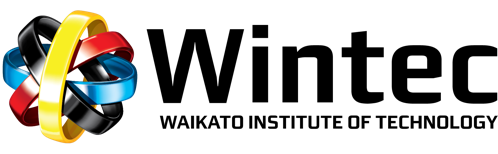 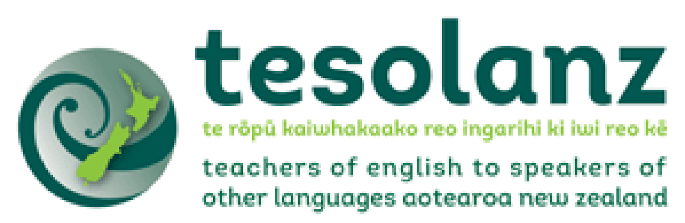 TESOLANZ AGM and ProgrammeSaturday, 12th October 2019Waikato Institute of Technology (Wintec), City Centre campus, HamiltonC Block, Rooms: Cg.16 and Cg.17THEME for the day: English in the WorkplaceREGISTRATION IS REQUIRED FOR THE PROGRAMMETIMEPROGRAMMEPROGRAMME9:00 – 9:20Registration Room: Foyer Cg.16Registration Room: Foyer Cg.169: 20 – 9:30Welcome Room: Cg.16Welcome Room: Cg.169:25English in the WorkplaceJessica KingNew Zealand Red Cross and Employers of EAL employeesRoom: Cg.16Reflections on teaching English in the WorkplaceJonathan Ryan Room: Cg.1710:30English in the WorkplaceJessica KingNew Zealand Red Cross and Employers of EAL employeesRoom: Cg.16Does English Work? Robert McLarty Room: Cg.1710:30 – 11:00MORNING TEAMORNING TEA11:00 – 12:00TESOLANZ AGMTESOLANZ AGM12:00 – 12:30EAL employees: Experiences, challenges and adviceA Panel DiscussionRoom: Cg.16English in the Workplace:Practitioners sharing resources that work!An open discussionRoom: Cg.1712:30 – 1:00LUNCHLUNCH1:00 – 1:45Keynote Speaker – Nicky RiddifordAdapting to life and work in their new country – challenges for newcomers to NZ Room: Cg.16Keynote Speaker – Nicky RiddifordAdapting to life and work in their new country – challenges for newcomers to NZ Room: Cg.161:45 – 2:00ClosingClosing